Звіт щодо залучення та використання благодійної допомоги за лютий 2016Всі товари оприбутковані, на послуги акти виконаних робіт в наявності  Дякуємо батькам за благодійну допомогу.     №Найменування Один.
виміруК-стьСума, грн. ФотоОплата охоронного агентства посл1870,00Питна вода «Чиста вода» л30397,00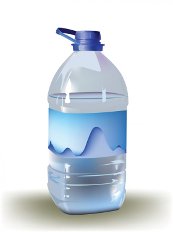 Заправка картриджів в принтері і ксероксіпосл190,00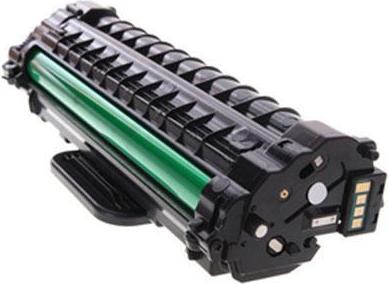 Дезактин «ТАБ»320,00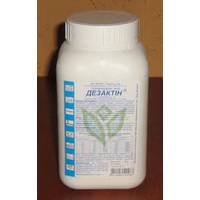 Файли уп.150,00Лампочкишт.524,95Батарейки для годинникашт.26,50Рідке мило л351,30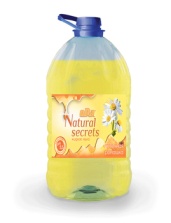 Рукавички господарчіпари341,70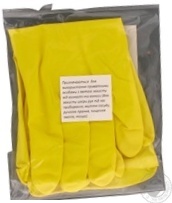 Пакети для сміттяуп221,90Серветки паперовіуп933,30Засіб для миття віконуп113,50Туалетний папіруп1036,50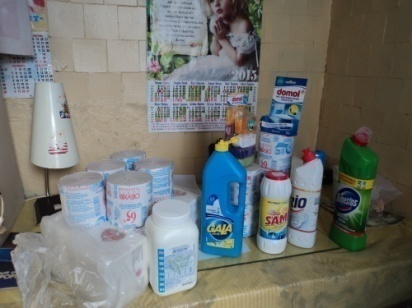 Порошок для чищенняшт.451,80Миючий засіб «Доместос»шт.287,90Канцелярські товари100,00ВСЬОГО3196,35 грн.3196,35 грн.